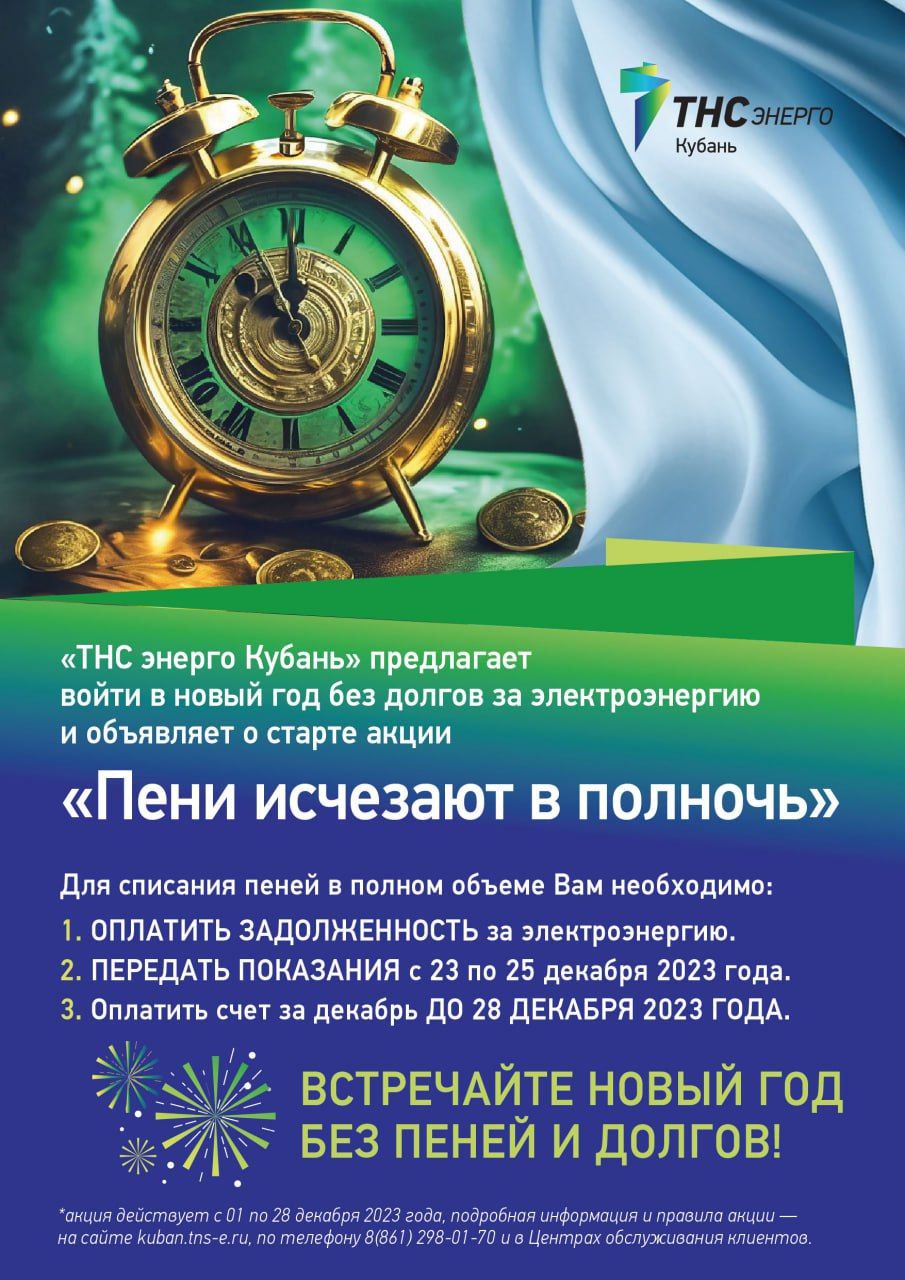 ПРЕСС-РЕЛИЗ«ТНС энерго Кубань»: оплатите счет за свет вовремя – и в новом году пени аннулируются04 декабря 2023 года, г. Краснодар. «ТНС энерго Кубань» в рамках акции «Пени исчезают в полночь» аннулирует пени за несвоевременную оплату электроэнергии.Акция продлится с 1 до 28 декабря. За это время абонентам-физическим лицам, у которых накопились пени, необходимо оплатить задолженность за электроэнергию, передать показания с 23 по 25 декабря и оплатить счет за декабрь до 28 декабря. Проще всего это сделать на нашем сайте, в личном кабинете, мобильном приложении, в офисах компании и кассах партнерских организаций. Для оплаты не нужна бумажная квитанция, достаточно знать номер лицевого счета.Итоги акции «Пени исчезают в полночь» будут подведены до 26 января 2024 года. При выполнении всех условий потребители получат квитанции за январь с аннулированными пенями.«ТНС энерго Кубань» рекомендует не задерживать оплату счетов за электроэнергию, чтобы не допустить ограничение подачи ресурса в новогодние каникулы. Возобновить энергоснабжение будет возможно только после полного погашения долга и возмещения расходов на ограничение/возобновление подачи электроэнергии.  Соблюдайте традиции – оставляйте долги в старом году, и тогда новый год будет светлым.Справка о компании:ПАО «ТНС энерго Кубань» — гарантирующий поставщик электроэнергии на территории Краснодарского края и Республики Адыгея, осуществляет энергоснабжение потребителей, приобретая электрическую энергию с оптового и розничных рынков электроэнергии. В состав компании входят 6 филиалов и 53 ЦОКа. Обслуживает более 66 тыс. потребителей — юридических лиц и 1 570 000 бытовых клиентов, что составляет 58,4 % рынка сбыта электроэнергии в регионе. Объем полезного отпуска электроэнергии ПАО «ТНС энерго Кубань» по итогам 2022 года составил 15,3 млрд кВт*чПАО ГК «ТНС энерго» является субъектом оптового рынка электроэнергии, а также управляет 10 гарантирующими поставщиками, обслуживающими около 21 млн потребителей в 11 регионах Российской Федерации. Совокупный объем полезного отпуска электроэнергии Группы компаний «ТНС энерго» по итогам 2022 года составил 65,8 млрд кВт*ч.Шамарина Тамара,пресс-службаПАО «ТНС энерго Кубань»+7 (861) 997-70-01 доб.1453E-mail: pressa@kuban.tns-e.ru